VERSENYÉRTESÍTŐSzeretettel köszöntjük a 3. alkalommal megrendezésre kerülő ARAK-VADEX Kupa tájfutóversenyünkre érkező versenyzőket. Rendező:A székesfehérvári Alba Regia Atlétikai Klub Tájfutó Szakosztálya.A verseny időpontja2018. szeptember 8. (szombat)VersenybíróságElnök:	 Stein BarnabásTitkár:	Pápainé Poós IldikóPályakitűző:	Bogos Tamás, Kiffer GyulaEllenőrzőbíró:	Vékony AndorRajtlista, kiértékelés:	Scultéty Márton, Rajt:	Nagy SándorCél:	Patkós TamásGyermekverseny:	Kovács Edit, Harkányi ZoltánVersenyközpont és cél:Pákozd, Mészeg-hegy (Pákozd-Sukorói Arborétum és Vadaspark, valamint a Katonai Emlékpark területe) GPS 47.224270, 18.580017Jelentkezés:Pákozd-Sukorói Arborétum és Vadaspark bejáratánál, 8-án 8:00 – 10:00-ig. A célterületre belépni ingyenesen csak a verseny megkülönböztető jelzésével ellátott karszalagot viselőknek (versenyzők és kísérők) lehet. Egyesületenként legfeljebb 5 fő kísérőkénti belépését tudjuk biztosítani. Kérjük a jelentkezéskor kapott szalagokat a verseny teljes ideje alatt viselni.A parkolás ingyenes:Az arborétum bejáratánál a murvás parkolót a nagy látogatói forgalom miatt nem a versenyzők nem használhatják. Kérjük ennek megértését. A versenyzők részére kötelezően kijelölt 2 parkoló áll rendelkezésre:P1 (GPS 47.220900, 18.579476) a Szunyog-szigeti Halászcsárda felé tovább haladva az út bal oldalán, 500 m az arborétum bejáratáig, további 500 m a célterület.A P1 parkoló megtelte esetén tovább kell menni a P2 (GPS 47.216889, 18.575722) parkolóba mely az út jobb oldalán található 500 m-re a P1 parkolótól. Ezen parkoló távolsága miatt javasoljuk, hogy a szállított versenyzők az arborétum parkolójánál szálljanak és pakoljanak ki.A parkolókban kérjük a rendezők utasításainak betartását. A parkolóból a Cél megközelítése csak gyalogosan lehetséges. Az arborétum bejáratától a célt szalagozással jelöljük.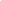 Szállítás:Központi szállítást nem szervezünk, de előzetes, 09.07-én 12:00-ig bejelentett igény esetén Dinnyés vmh., Pákozd, szövetkezeti vendéglő autóbusz-megállóhelyektől korlátozottan, rendezői kapacitás függvényében megoldható.Program:„0” idő 10:00Várható eredményhirdetés: 13:00A nevezési díjat jelentkezéskor kell befizetni a benevezett és átutalással még nem kiegyenlített versenyzők után. Nevezésmódosításokat és új nevezéseket csak a rajtlista adta kereteken belül tudunk elfogadni.A napi rajtengedély díját szintén a jelentkezésnél kell fizetni.Módosítás és nevezés határidő után, illetve helyszínen: 1000,- Ft pótdíj/fő, kivéve NyK és 10DK kategóriák.A versenyt a SPORTident rendszerrel rendezzük. A dugókabérlés 10 DK, F/N 12, 14kategóriákban ingyenes, a többi kategóriában 300 Ft/fő/nap.A célban fedett öltözési lehetőség korlátozottan áll rendelkezésre. Egyesületi sátrak felállítása a hely erejéig megengedett. A célban száraz büfé üzemel. Hűtött italokat, kávét az Arborétum bejáratánál lehet vásárolni a jegypénztárnál.Rajt:Cél-Rajt: 1380 m, kék - fehér szalagozásParkoló1 - Arborétum bejárat:500 mParkoló2 - Arborétum bejárat: 1020 mBejárat - Cél: 500mParkoló1 – Rajt: 360 mParkoló2 – Rajt: 580 mA dugóka törlését és ellenőrzését a belépés előtt el kell végezni. Az ehhez szükséges dobozok a rajt 20 m-es körzetében lesznek elhelyezve. Belépés a rajt idő előtt 2 perccel.Terep:A Velencei-hegység és a Velencei- tó között, a 160 m magas Mészeg-hegy oldalában helyezkedik el. A nagyszerű fekvés, a sokféle funkció miatt a térség kedvelt kirándulóhelye.Térkép A4-es, M=1:4000, alap szintköz 2,5 m, készült 2018-ban.Speciális információk:A verseny során minden indulótól elvárjuk a sportszerű versenyzést, EZÉRT A TILTOTT TERÜLETEK FOKOZOTT FIGYELEMBEVÉTELÉT KÉRJÜK, különösen a vadaspark területén.A tiltott területen való áthaladást szigorúan ellenőrizzük, és kizárást von maga után!Bozótruha használata ajánlott, szöges cipő használata viszont tilos.A terepen sok a magas kerítés, az ezeken való átmászás tilos, a kapukat a pályafelülnyomás átkelő jelével ) ( jelöltük.Egyes mobil objektumok (pl. szemeteskukák) nincsenek jelölve. Egyéb speciális jelek:x - asztalo - információs táblau - padkis téglalap – farakásAz ellenőrzőpontok megnevezése (szimbol) és kódja: a pontmegnevezés a térképen található.A rajtban pótszimbolt biztosítunk.A pontérintés igazolása: elektronikus pontérintő rendszerrel. Ha az ellenőrzőlámpa nem villan, a szúróbélyegzővel a térképre kell szúrni. Az ellenőrzőpontokon szórócédulát is elhelyezünk. Air üzemmód nem lesz.Nyílt kategóriákban eredményhirdetést nem tartunk, de az eredményeket közzétesszük.Eltévedt versenyzők:A Cél értesíthető a 06-30-2377413 a 06-30-9015566 mobil telefonszámon.A kisgyermekek részére a Cél közelében gyermekversenyt rendezünk. Jelentkezés 10 – 13 óra között.Egyéb fontos információkA versenyen mindenki saját felelősségére indul.A versenyen versenyorvos nem lesz, elsősegélyhely található az Arborétum bejáratánál és a KEMPP főépületében.F/N10DK nem szalagos.A Célban, a Parkoló területén, a terep bármely részén tilos a dohányzás, tűzrakás és nyílt láng használata.Ügyeljünk a versenyközpont létesítményeinek épségére, rendjére és tisztaságára.A befutott versenyzők frissítőt kapnak.A célban minden elindult versenyző köteles lejelentkezni.Aki részt vesz a rendezvényen, az hozzájárul a képi rögzítéshez.Hulladék:A verseny során képződött hulladék elszállítása (a térfogata miatt) egyre nagyobb problémát okoz. Kérjük a hulladék hegyek csökkentése érdekében:ha tudjátok, vigyétek haza a hulladékota poharakat kidobás előtt toljátok egymásba,a műanyag palackokat ürítsétek ki, és nyomjátok összeMegrendezésre kerülő kategóriák és pályaadatok:Kategóriák:	Pályaadatok (km/ep.száma/szint)F12C	1,5 km 14 ep 35 m szintF14B	2,3 km 23 ep 40 m szintF15-18C (ide került besorolásra: F14C)	2,3 km 23 ep 40 m szintF18B (ide került besorolásra: F16B)	2,8 km 25 ep 90 m szintF21A (ide került besorolásra: F20A, F21B)	3,3 km 28 ep 98 m szintF35B (ide került besorolásra: F40B)	3,3 km 28 ep 98 m szintF50B	2,8 km 25 ep 90 m szintF60B	2,8 km 25 ep 90 m szintF70B (ide került besorolásra: F80B)	2,3 km 23 ep 40 m szintFN10DK	1,5 km 14 ep 35 m szintN12C	1,5 km 14 ep 35 m szintN14B	2,3 km 23 ep 40 m szintN18B (ide került besorolásra: N16B)	2,8 km 25 ep 90 m szintN21A	3,3 km 28 ep 98 m szintN21B (ide került besorolásra: N35B)	2,8 km 25 ep 90 m szintN40B (ide került besorolásra: N50B)	2,8 km 25 ep 90 m szintN60B (ide került besorolásra: N70B)	2,3 km 23 ep 40 m szintNyílt	2,3 km 23 ep 40 m szintAz F 18B, 21A, 35B, 50B, 60B és N 18B, 21A, 21B, 40B kategóriákban a térképfordítósak a pályák (térkép mindkét oldalán lesz pálya), ezért itt fokozott figyelmet kérünk.Amennyiben valakinek nem felel meg abban a kategóriában történő indulás, amelybe átsorolásra került, kérjük, hogy az araknevezes@gmail.com címen jelezze, melyik megrendezésre kerülő kategóriában kíván indulni.Honlap: http://araktajf.blog.hu/facebook.com/arak.tajfutasMindenkit szeretettel várunk!